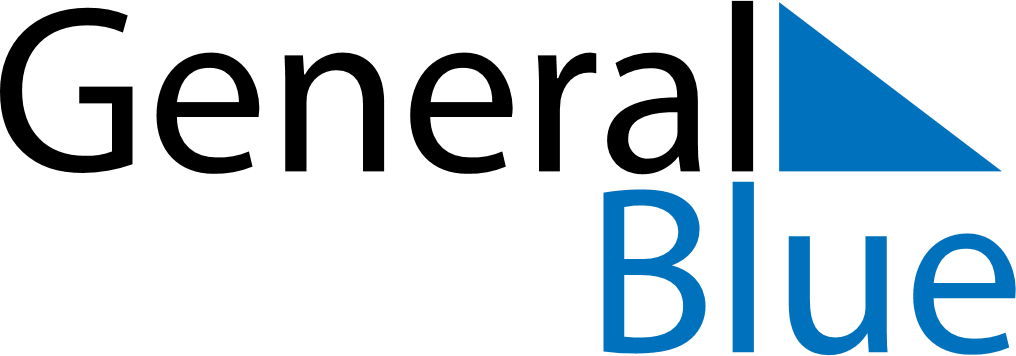 December 2029December 2029December 2029The NetherlandsThe NetherlandsSUNMONTUEWEDTHUFRISAT12345678St Nicholas’ Eve9101112131415Kingdom Day1617181920212223242526272829Christmas DayBoxing Day3031New Year’s Eve